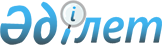 Шет ауданы бойынша 2011 жылы қоғамдық жұмыстарды ұйымдастыру туралы
					
			Күшін жойған
			
			
		
					Қарағанды облысы Шет ауданы әкімдігінің 2010 жылғы 23 желтоқсандағы N 25/05 қаулысы. Қарағанды облысы Шет ауданының Әділет басқармасында 2011 жылғы 26 қаңтарда N 8-17-116 тіркелді. Күші жойылды - Қарағанды облысы Шет ауданы әкімдігінің 2012 жылғы 1 ақпандағы N 01/10 қаулысымен      Ескерту. Күші жойылды - Қарағанды облысы Шет ауданы әкімдігінің 2012.02.01 N 01/10 (ресми жарияланған күннен бастап қолданысқа енгізіледі) қаулысымен.

      Қазақстан Республикасының 2001 жылғы 23 қаңтардағы "Қазақстан Республикасындағы жергілікті мемлекеттік басқару және өзін-өзі басқару туралы" Заңының 31 бабына, Қазақстан Республикасының 2001 жылғы 23 қаңтардағы "Халықты жұмыспен қамту туралы" Заңының 20 бабына сәйкес, Шет ауданының әкімдігі ҚАУЛЫ ЕТЕДІ:



      1. 2011 жылы қоғамдық жұмыстарды ұйымдастыратын мекеме, кәсіпорындардың тізбесі, қамтылатын адамдар саны және жұмыстардың түрлері мен көлемі қосымшаға сәйкес бекітілсін.



      2. "Шет ауданының жұмыспен қамту және әлеуметтік бағдарламалар бөлімі" мемлекеттік мекемесіне (Б. Бекенов) мекеме, кәсіпорындармен шарттық негізде қоғамдық жұмыстар ұйымдастыру міндеттелсін.



      3. Қоғамдық жұмыстарға қатысқан жұмыссыздардың айлық еңбекақысы бір ең төменгі еңбекақы көлемінде бекітілсін және жергілікті бюджет есебінен төленсін.



      4. Шет ауданы әкімдігінің 2009 жылғы 21 желтоқсандағы "2010 жылы қоғамдық жұмыстарды ұйымдастыру туралы" N 26/5 қаулысының (Шет ауданының әділет басқармасында 2010 жылдың 12 қаңтарында N 8-17-91 тіркелген, аудандық "Шет Шұғыласы" газетінде 2010 жылы 21 қаңтарында N 4 (10.259) шығарылымында жарияланған) күші жойылсын.



      5. Осы қаулының орындалуын бақылау аудан әкімінің орынбасары Ю. Бекқожинге жүктелсін.



      6. Осы қаулы ресми жарияланған уақыттан бастап қолданысқа енеді және 2011 жылдың 10 қаңтарынан бастап туындаған құқықтық қатынастарға таратылады.      Шет ауданының әкімі                        Қ. Тілеубергенов

Шет ауданы әкімдігінің

2010 жылғы 23 желтоқсандағы

N 25/05 қаулысына қосымша 

2011 жылы қоғамдық жұмыстарды ұйымдастыратын мекеме, кәсіпорындардың тізбесі, қамтылатын адамдар саны және жұмыстардың түрлері мен көлемі
					© 2012. Қазақстан Республикасы Әділет министрлігінің «Қазақстан Республикасының Заңнама және құқықтық ақпарат институты» ШЖҚ РМК
				NМекемелер, кәсіпорындардың атауыАдам саныЖұмыс түрлеріЖұмыс көлемі, мың теңгеҚатысу мерзімі, айА123451"Ақадыр кенті әкімінің аппараты" мемлекеттік мекемесі150Кентті экологиялық сауықтандыру (көгалдандыру мен абаттандыру), аулаларды аралау, әлеуметтік карта жасау, салық төлемдерінің түбіртектерін тарату, құқықтық тәртіп бойынша профилактикалық жұмыс6835,02,82"Ақжал кенті әкімінің аппараты" мемлекеттік мекемесі20Кентті экологиялық сауықтандыру (көгалдандыру мен абаттандыру), аулаларды аралау, әлеуметтік карта жасау, салық төлемдерінің түбіртектерін тарату960,033"Ақой ауылдық округі әкімінің аппараты" мемлекеттік мекемесі6Ауылды экологиялық сауықтандыру (көгалдандыру мен абаттандыру), аулаларды аралау, әлеуметтік карта жасау, салық төлемдерінің түбіртектерін тарату288,034"Ақсу-Аюлы ауылдық округі әкімінің аппараты" мемлекеттік мекемесі68Елді мекендерді экологиялық сауықтандыру (көгалдандыру мен абаттандыру), су құбырларының бірқалыпты жұмысын қамтамасыз ету, аулаларды аралау, әлеуметтік карта жасау, салық төлемдерінің түбіртектерін тарату, құқықтық тәртіп бойынша профилактикалық жұмыс, "Жасыл ел" бағдарламасы бойынша жұмыс3168,02,95"Ақшатау кенті әкімінің аппараты" мемлекеттік мекемесі24Кентті экологиялық сауықтандыру (көгалдандыру мен абаттандыру), аулаларды аралау, әлеуметтік карта жасау, салық төлемдерінің түбіртектерін тарату, су құбырларының бірқалыпты жұмысын қамтамасыз ету1151,036"Ақшоқы ауылдық округі әкімінің аппараты" мемлекеттік мекемесі4Ауылды экологиялық сауықтандыру (көгалдандыру мен абаттандыру), аулаларды аралау, әлеуметтік карта жасау, салық төлемдерінің түбіртектерін тарату192,037"Батық ауылдық округі әкімінің аппараты" мемлекеттік мекемесі6Ауылды экологиялық сауықтандыру (көгалдандыру мен абаттандыру), аулаларды аралау, әлеуметтік карта жасау, салық төлемдерінің түбіртектерін тарату288,038"Бұрма ауылдық округі әкімінің аппараты" мемлекеттік мекемесі4Ауылды экологиялық сауықтандыру (көгалдандыру мен абаттандыру), әлеуметтік нысандарды жөндеу жұмыстары192,039"Босаға ауылдық округі әкімінің аппараты" мемлекеттік мекемесі3Ауылды экологиялық сауықтандыру (көгалдандыру мен абаттандыру), аулаларды аралау, әлеуметтік карта жасау, салық төлемдерінің түбіртектерін тарату144,0310"Дәрия кенті әкімінің аппараты" мемлекеттік мекемесі10Кентті экологиялық сауықтандыру (көгалдандыру мен абаттандыру), аулаларды аралау, әлеуметтік карта жасау, салық төлемдерінің түбіртектерін тарату, әлеуметтік нысандарды жөндеу жұмыстары, су құбырларының бірқалыпты жұмысын қамтамасыз ету480,0311"Жамбыл кенті әкімінің аппараты" мемлекеттік мекемесі40Кентті экологиялық сауықтандыру (көгалдандыру мен абаттандыру), аулаларды аралау, әлеуметтік карта жасау1920,0312"Кәрім Мыңбаев атындағы ауылдық округі әкімінің аппараты" мемлекеттік мекемесі6Ауылды экологиялық сауықтандыру (көгалдандыру мен абаттандыру), әлеуметтік нысандарды жөндеу жұмыстары288,0313"Кеншоқы ауылдық округі әкімінің аппараты" мемлекеттік мекемесі8Ауылды экологиялық сауықтандыру (көгалдандыру мен абаттандыру), әлеуметтік нысандарды жөндеу жұмыстары384,0314"Киікті ауылдық округі әкімінің аппараты" мемлекеттік мекемесі6Ауылды экологиялық сауықтандыру (көгалдандыру мен абаттандыру), әлеуметтік нысандарды жөндеу жұмыстары288,0315"Көктіңкөлі ауылдық округі әкімінің аппараты" мемлекеттік мекемесі6Ауылды экологиялық сауықтандыру (көгалдандыру мен абаттандыру), аулаларды аралау, әлеуметтік карта жасау, құқықтық тәртіп бойынша профилактикалық жұмыс288,0316"Красная поляна ауылдық округі әкімінің аппараты" мемлекеттік мекемесі3Ауылды экологиялық сауықтандыру (көгалдандыру мен абаттандыру)144,0317"Мойынты кенті әкімінің аппараты" мемлекеттік мекемесі14Ауылды экологиялық сауықтандыру (көгалдандыру мен абаттандыру), салық төлемдерінің түбіртектерін тарату672,0318"Нұраталды ауылдық округі әкімінің аппараты" мемлекеттік мекемесі6Ауылды экологиялық сауықтандыру (көгалдандыру мен абаттандыру), су құбырларының бірқалыпты жұмысын қамтамасыз ету288,0319"Ортау ауылдық округі әкімінің аппараты" мемлекеттік мекемесі2Ауылды экологиялық сауықтандыру (көгалдандыру мен абаттандыру)96,0320"Өспен ауылдық округі әкімінің аппараты" мемлекеттік мекемесі3Ауылды экологиялық сауықтандыру (көгалдандыру мен абаттандыру), аулаларды аралау144,0321"Сәкен Сейфуллин атындағы кент әкімінің аппараты" мемлекеттік мекемесі50Кентті экологиялық сауықтандыру (көгалдандыру мен абаттандыру), аулаларды аралау, әлеуметтік карта жасау, құқықтық тәртіп бойынша профилактикалық жұмыс, әлеуметтік нысандарды жөндеу жұмыстары, су құбырларының бірқалыпты жұмысын қамтамасыз ету, "Жасыл ел" бағдарламасы бойынша жұмыс2320,02,922"Төменгі Қайрақты ауылдық округі әкімінің аппараты" мемлекеттік мекемесі10Ауылды экологиялық сауықтандыру (көгалдандыру мен абаттандыру), су құбырларының бірқалыпты жұмысын қамтамасыз ету, аулаларды аралау, әлеуметтік карта жасау480,0323"Талды ауылдық округі әкімінің аппараты" мемлекеттік мекемесі6Ауылды экологиялық сауықтандыру (көгалдандыру мен абаттандыру), құқықтық тәртіп бойынша профилактикалық жұмыс288,0324"Тағылы ауылдық округі әкімінің аппараты" мемлекеттік мекемесі10Ауылды экологиялық сауықтандыру (көгалдандыру мен абаттандыру)480,0325"Шет ауылдық округі әкімінің аппараты" мемлекеттік мекемесі4Ауылды экологиялық сауықтандыру (көгалдандыру мен абаттандыру)192,0326"Шет ауданының тұрғын үй коммуналдық шаруашылығы, жолаушылар көлігі және автокөлік жолдары бөлімі" мемлекеттік мекемесі6Жылу беру маусымына диспетчерлік қызмет288,0327"Қарағанды облысы Шет ауданының қорғаныс істері жөніндегі біріктірілген бөлімі" мемлекеттік мекемесі9Қарулы күштер қатарына шақыру бойынша тұрғындармен жұмыс, шақыру қағаздарын тарату432,0328"Шет ауданының жер қатынастары бөлімі" мемлекеттік мекемесі2Құжаттарды өңдеу96,0329"Шет ауданының әділет басқармасы" мемлекеттік мекемесі14Мұрағат қорының электрондық базасын жүргізу, құжаттарды өңдеу672,03Барлығы50023458,0